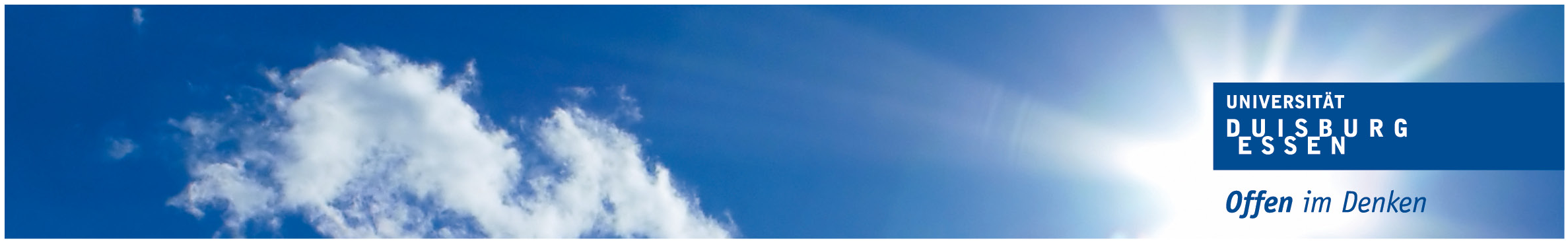 Antrag auf Zulassung zur PromotionsprüfungIch beantrage meine Zulassung zur Promotionsprüfung gem. § 7 (1) der Promotionsordnung der Fakultät für Chemie der Universität Duisburg-Essen vom 25. November 2013 (Verkündungsblatt Jg. 11, 2013, S. 1195 / Nr. 159).Meine Dissertation, die ich heute eingereicht habe, trägt folgenden Titel:“Titel der Dissertation“Ich erkläre, dass keine vorausgegangenen Promotionsverfahren in diesem oder einem anderen Fach endgültig gescheitert sind. Ich erkläre weiterhin, dass ich diese Dissertation nur in diesem Promotionsverfahren eingereicht habe.Essen, den	____________________________________	(Name Promovend/in)Anlagen:1 Exemplar der DissertationKurze Zusammenfassung der Dissertation in englischer bzw. deutscher Sprache (jeweils in der Sprache, die in der eingereichten Dissertation selbst nicht verwendet worden ist)Erklärung der selbständigen Verfassung der ArbeitErklärung, dass bei der Abfassung der Arbeit nur die angegebenen Hilfsmittel benutzt wurden und alle wörtlich oder inhaltlich übernommenen Stellen als solche gekennzeichnet sind.